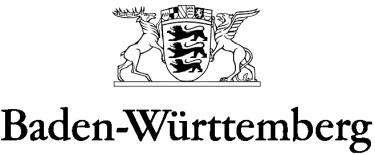 MINISTERIUM FÜR KULTUS, JUGEND UND SPORTLandeslehrerprüfungsamt - Außenstelle beim Regierungspräsidium      Zweite Staatsprüfung für das Lehramt Werkrealschule, Hauptschule und Realschule,WHRPO II vom 03. November 2014, in der derzeit gültigen FassungDaten der Anwärterin/des AnwärtersHausarbeit (§ 19)Thema:      Das Thema wurde gemäß § 19 Absatz 3 fristgerecht mit einer Ausbildungslehrkraft am Seminar abgesprochen.Name der Ausbildungslehrkraft:      Datum, Unterschrift der AusbildungslehrkraftBeurteilung der Unterrichtspraxis (§ 21) und Fachdidaktisches Kolloquium (§ 22)Entscheidung über die Form der UnterrichtsplanungWird nach § 21 für den mündlichen Vortrag der Überlegungen zur Unterrichtsplanung votiert, findet das fachdidaktische Kolloquium dieses Faches im Anschluss an die Unterrichtssequenz statt. Das weitere fachdidaktische Kolloquium findet am Seminar statt.Ist Evangelische oder Katholische Religionslehre Ausbildungsfach, ist es stets Gegenstand eines fachdidaktischen Kolloquiums. Bei Europalehramt nach § 29 ist bilingualer Unterricht stets Grundlage einer unterrichtspraktischen Prüfung (§ 21) und eines fachdidaktischen Kolloquiums (§ 22).Die Angaben über die Prüfungsteile nach §19 und §§ 21/22 sind mit der Abgabe dieses Datenblattes verbindlich.Abgabetermin gemäß Terminplan LLPA über die Seminarleitung an das Landeslehrerprüfungsamt.Datum, Unterschrift der Anwärterin / des AnwärtersName, Vorname, ggf. GeburtsnameGeburtsdatumSeminarFachKlasseDauerFachdidaktisches 
Kolloquium (§ 22)Mündlicher Vortragim Anschluss an den UnterrichtSchriftlicher 
Unterrichtsentwurfam SeminarSchriftlicher 
Unterrichtsentwurfkein Kolloquium